В связи с началом призывной компании, в период с 1 апреля до 15 июля сотрудниками отделения по контролю за оборотом наркотиков отдела МВД России по Волжскому району проводится всероссийская антинаркотическая акция «Призывник».Основными её целями являются пропаганда здорового образа жизни, предупреждение фактов незаконного распространения и профилактика употребления наркотических средств среди молодежи, в частности, призывников в Вооруженные силы Российской Федерации.На днях, на призывном пункте Волжского района Самарской области представители правопорядка провели с новобранцами профилактическую антинаркотическую встречу. «Потребление наркотических средств это острая проблема среди молодежи, поэтому сегодня, мы представители правопорядка совместно с представителями призывной комиссии нашего района проводим это мероприятие, чтобы напомнить не только о вреде потребления наркотических средств, но и ответственности за сбыт и распространение. Ко всему прочему, я хочу подчеркнуть, что под воздействием запрещенных веществ совершается множество преступлений, включая тяжкие» - этими словами и.о. начальника ОНК О МВД России по Волжскому району, майор полиции Гришаев Денис Викторович открыл встречу с ребятами. В мероприятии также принял участие начальник отделения подготовки и проведения призыва граждан на военную службу Черниловкий Андрей Владимирович.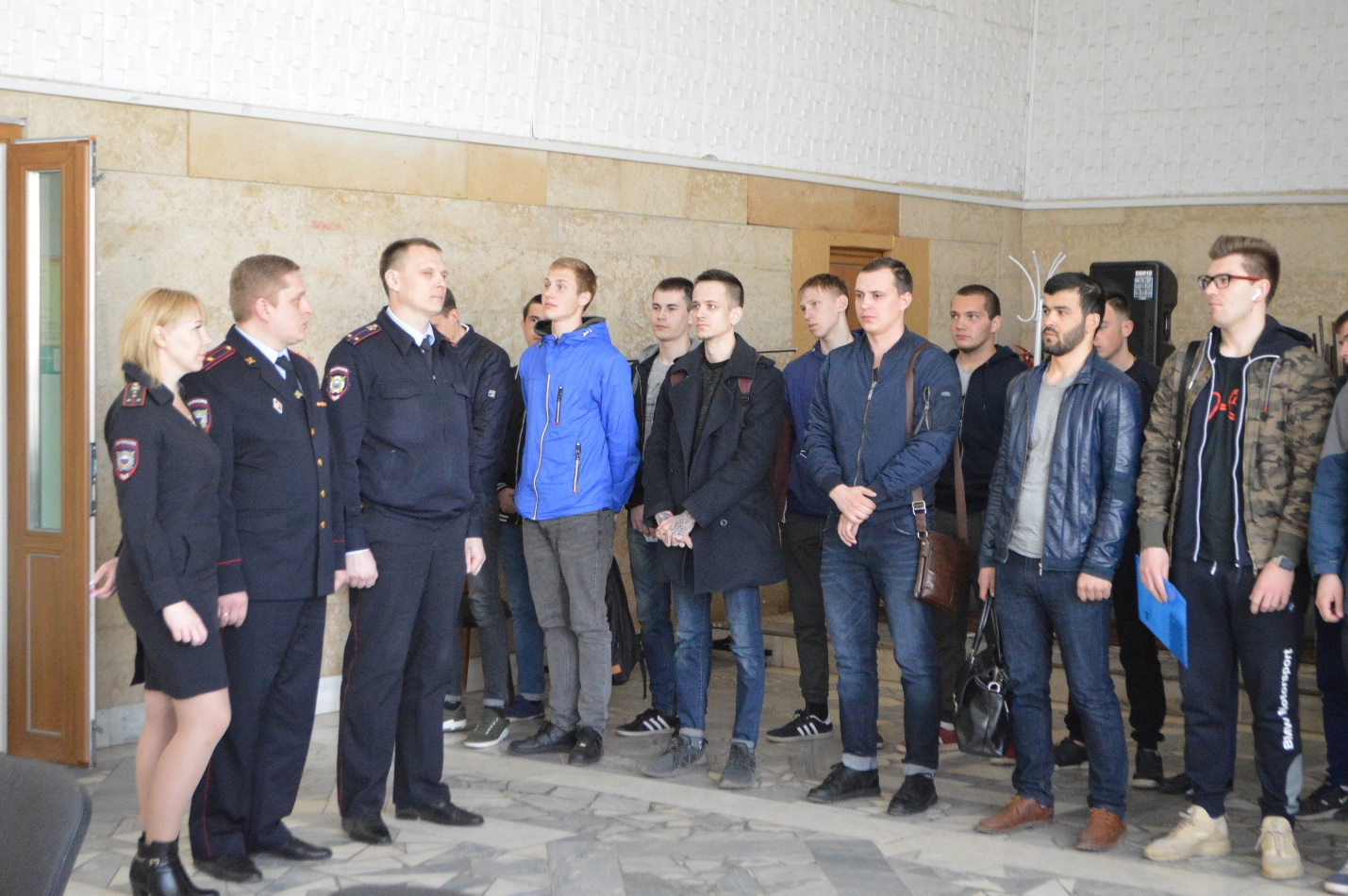 